Registration For Access to GP Online Services 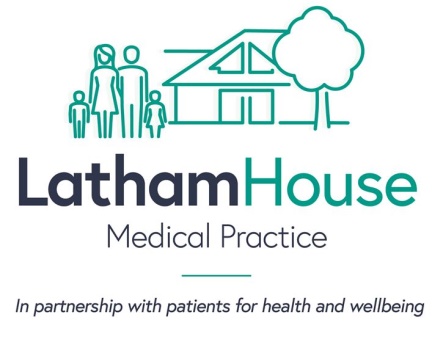 For children aged 13 - 16Patient/child details:First Name: 	Surname:Date of birth:	                             Age:Address: Postcode:Telephone number: 1. Children aged 13 – 16 can: Access their own GP services onlineAllow a parent/carer/guardian access to some or all services (proxy access)Allow a combination of 1 and 2The child’s GP may need to discuss online access with him/her and/or any proxt apllying for access on the child’s behalf 2. Accessing your own online services: I would like access to the following services: (leaving all unticked and do not sign, if you do not want your own access but just allow proxy access)Booking my appointments 	Requesting my repeat prescription	Updating my contact details (demographics) 	Secure online access to my full electronic GP record	I will be responislbe for the security of the information that I see or download If I choose to share information with anyone else, this is at my own risk.I will contact the Practice as soon as possible if I suspect that this account has been accessed by someone without my agreement. If I see information in the record that is not about me, or inaccurate, I will contact the Practice as soon as possible Signature (of child) : 		Date: 3. Proxy Access:You can choose which services to allow your parent/carer/guarding to be able to access online I hereby give permission to my GP Practice to give the person(s) listed below proxy access to the following services on my behalf (please tick)Booking my appointments 	Requesting my repeat prescription	Updating my contact details (demographics) 	Secure online access to my full electronic GP record 	Are you absolutely sure you wish to enable this? 	I reserve the right to reverse any decision I make in granting proxy access at any timeI understand the risks of allowing someones else to have proxy access to my health records, should I have authorised this. The clinical system automatically deactivates proxy access when the child reaches 16 years.Signture (of child): 		Date:If the child is unable to provide informed consent to proxy access, please indicate why: Proxy User: I will be responsible for the security of the information that I see or download If I choose to share information with anyone else, this is at my own risk I will contact the Practice as soon as possible if I suspect that this account has been accessed bu someone without my agreement. If I see information in the reocrrd that is not about the child, or inaccurate, I will contact the Practice as soon as possible. 1st Proxy User details:Full Name: 		Date of birth: Address: Telephone Number: Email address: Are you already registered at Latham House for GP online services? Yes	                               	                                                       No	Relationship to child: Signature: 		Date: 2nd Proxy User details:Full Name: 		Date of birth: Address: Telephone Number: Email address: Are you already registered at Latham House for GP online services? Yes	                               	                                                       No	Relationship to child: Signature: 		Date: For Reception use: ID FOR ALL PARTIES REQUIREDPatient:NHS number: 		GP: Tick all that apply: Personal vouching 		Vouching with information in record 	Birth certificate/ Passport/ Photo Driving Licence 	Proof of residence 		Identiful Verified by (full name): Sign: 		Date:Proxy 1: Tick all that apply: Personal vouching 		Vouching with information in record 	Birth certificate/ Passport/ Photo Driving Licence 	Proof of residence 		Does this proxy have PARENTAL RESPONSIBILTY?	Identiful Verified by (full name): Sign: 		Date:Proxy 2: Tick all that apply: Personal vouching 		Vouching with information in record 	Birth certificate/ Passport/ Photo Driving Licence 	Proof of residence 		Does this proxy have PARENTAL RESPONSIBILTY?	Identiful Verified by (full name): Sign: 		Date:Parental responibilty: If the birth motherIf the birth father and married to the mother at the time of child’s birth or subsequently If the birth father and not married to the mother, but the child was born after 01/12/2003 and father’s name is on the birth certificate If an adoptive parent If the child’s legal guardian If has court-appointed parental responsibility PLEASE RETURN FORM TO PATIENT SERVICES REGISTRATION PROCESSING 